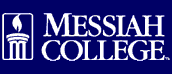 RESIDENT ASSISTANTAPPLICATION2014-2015There are three parts to this section of the application.  Please complete all three parts Part One – previous experience & personal responsesPart Two – self-evaluationPart Three – reference listName: Part One - Previous Experience:Please list past experiences you have had that you believe qualify you for residence life.(i.e. co-curricular activities, past jobs, study abroad experiences, service and missions experiences, offices held at Messiah, offices held in high school)
Personal Responses:Please respond to the following questions.  Answers to each question should be between 250 – 500 words. Tell about your spiritual journey and how your past experiences have helped prepare you to be an RA.How do you see the department of Residence Life and the position of Resident Assistant playing a part of a students’ experience at Messiah College?Discuss some benefits and drawbacks of living under the Community Covenant and Code of Conduct?What is motivating you to apply to be an RA?Apartment Question:  If you were hired for an RA position in the apartments, what type of community would you desire for your building and how do you see your Residence Life role impacting the community? (Only answer if you are open to working as an RA in the apartments) Part Two - Self-EvaluationThe following is to be used to evaluate your readiness for a Resident Assistant position.  Honest self-evaluation will help you assess if an RA position is something you would enjoy and excel at.  Based on how you perceive and understand the RA role, evaluate your strengths in each of the following areas of responsibility.  There is space available in each category for you to comment if you feel an explanation is necessary.  Use the following scale:	5=This is an area of strength and/or giftedness for me				4=I often excel in this area				3=I am consistent in this area				2=I’m not strong in this area but am working to improve				1=This is an area of weakness for me									5	4	3	2	1Administrative:My life is characterized by a degree of discipline and self-control.							I have developed and executed plans for some type of program or event.					I consistently complete tasks and assignments on time.							I plan and manage my time in an effective and relatively efficient manner.					Comments:	5	4	3	2      1Christian Leadership:							I am taking steps to strengthen my relationship with God.								I consistently live my life as a model to others.									I am able to identify the needs of other and take the initiative to meet them.						I have been an active part of a small group and/or local church					and found support there.								Comments:										5	4	3	2      1Counseling:								  	I listen to others and am able to offer basic support, empathy and understanding.					I am comfortable approaching others for conversation and friendship.						I am able to understand and relate to others in a caring manner 					regardless of the problem, circumstance or individual.				Comments: 	5	4	3	2      1Leadership:									I involve myself in a consistent time of self-development and personal growth.					I am able to overcome hurdles and obstacles when seeking to 					accomplish my objectives.							In day-to-day situations I demonstrate a positive attitude and a sense of humor.					I am sensitive to and seek to understand cultures and 					beliefs different than my own.							I am willing to support Messiah’s policies and Community Covenant.						I am able to confront violations of policies among peers who may not see their value.											Comments: 		5	4	3	2      1Teamwork:									I demonstrate openness to new ideas and input from others  					I am open to correction from others.					I am able to cooperate and work well with others.									I am sensitive to other team members’ needs and concerns.							Comments: Part Three - References:Reference forms should be given to three people of your choosing as follows: One faculty member, one Residence Assistant and one additional person on campus (e.g. coach, supervisor or mentor).  All reference forms should be returned via e-mail to housing@messiah.edu by Friday, February 14, 2014.List the names, e-mail addresses and phone numbers of the three people to whom you have given your reference forms.Name: 	Title or Position: Resident AssistantE-mail: 	Phone number:  Name:          Title or Position: Faculty Member/ Academic Advisor E-mail: 	Phone number: Name: 	Title or Position: Coach, Supervisor or MentorE-mail: 	Phone number: I certify that all information provided by me in this application is correct and accurate to the best of my knowledge.Applicant’s Signature Required: 	Date: There are three parts to this section of the application.  Please verify that you completed all three partsPart One – previous experience & personal responsesPart Two – self-evaluationPart Three – reference listPlease save this portion of your application as your last name and first initial and email it to housing@messiah.edu by 11:59 p.m. on Monday, February 10th 